Na výše uvedenou adresu objednáváme:Sankce za nekvalitní plnění závazku:O uplatněnou sankci je objednatel oprávněn bez dalšího snížit úhradu fakturované částky.Objednatel je plátcem DPH.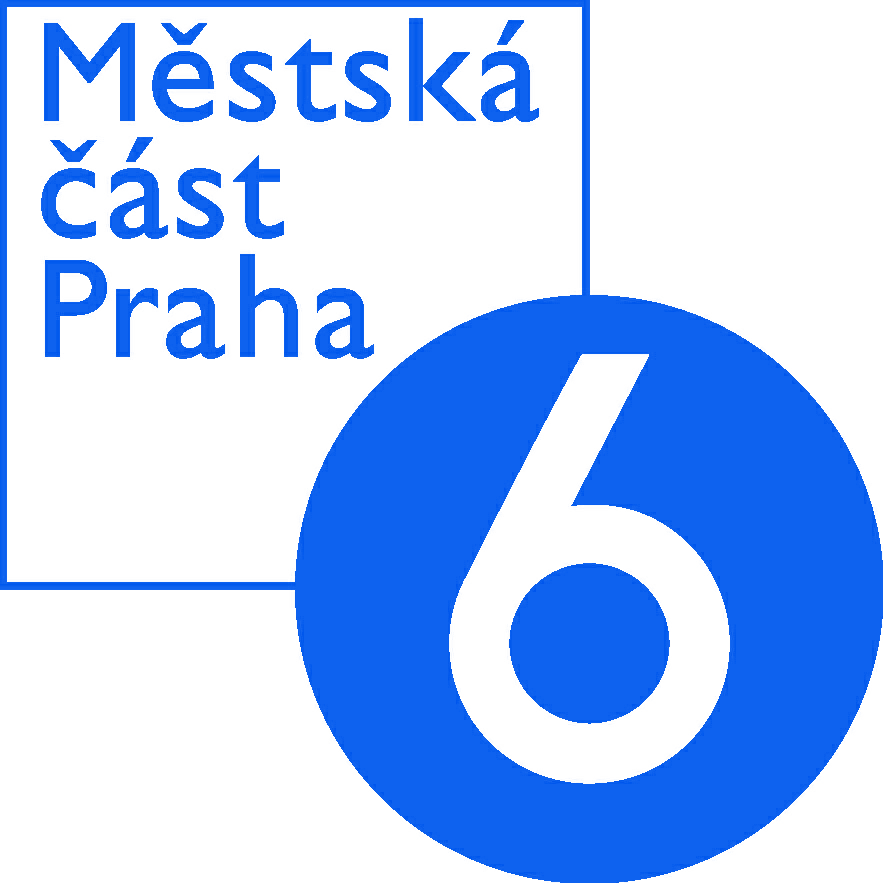 Odbor školství a kulturyOdbor školství a kulturyOdbor školství a kulturyOdbor školství a kulturyOdbor školství a kulturyOdbor školství a kulturyOdbor školství a kulturyOdbor školství a kulturyOBJEDNÁVKA č.:OBJEDNÁVKA č.:OBJEDNÁVKA č.:OBJEDNÁVKA č.:OBJEDNÁVKA č.:OBJEDNÁVKA č.:OBJEDNÁVKA č.:OBJEDNÁVKA č.:OBJEDNÁVKA č.:OŠK/00100/2015OŠK/00100/2015OŠK/00100/2015OŠK/00100/2015OŠK/00100/2015OŠK/00100/2015OŠK/00100/2015OŠK/00100/2015ODBĚRATEL:ODBĚRATEL:ODBĚRATEL:ODBĚRATEL:ODBĚRATEL:ODBĚRATEL:ODBĚRATEL:ODBĚRATEL:DODAVATEL:DODAVATEL:DODAVATEL:DODAVATEL:DODAVATEL:DODAVATEL:DODAVATEL:Úřad městské části Praha 6Úřad městské části Praha 6Úřad městské části Praha 6Úřad městské části Praha 6Úřad městské části Praha 6Úřad městské části Praha 6Úřad městské části Praha 6LIRIKOS Invest s.r.o.LIRIKOS Invest s.r.o.LIRIKOS Invest s.r.o.LIRIKOS Invest s.r.o.LIRIKOS Invest s.r.o.LIRIKOS Invest s.r.o.Odbor školství a kulturyOdbor školství a kulturyOdbor školství a kulturyOdbor školství a kulturyOdbor školství a kulturyOdbor školství a kulturyOdbor školství a kulturyČs. armády 601/23Čs. armády 601/23Čs. armády 601/23Čs. armády 601/23Čs. armády 601/23Čs. armády 601/23Čs. armády 601/23Koulova 1501/15Koulova 1501/15Koulova 1501/15Koulova 1501/15Koulova 1501/15Koulova 1501/1516052160521605216052Praha 6Praha 6Praha 6160001600016000PrahaPrahaPrahaZapsán v RES dne 1. 7. 1973Zapsán v RES dne 1. 7. 1973Zapsán v RES dne 1. 7. 1973Zapsán v RES dne 1. 7. 1973Zapsán v RES dne 1. 7. 1973Zapsán v RES dne 1. 7. 1973Zapsán v RES dne 1. 7. 1973Zapsán v RES dne 1. 7. 1973Peněžní ústav: ČS a. s., pob. Praha 6, Vítězné nám.Peněžní ústav: ČS a. s., pob. Praha 6, Vítězné nám.Peněžní ústav: ČS a. s., pob. Praha 6, Vítězné nám.Peněžní ústav: ČS a. s., pob. Praha 6, Vítězné nám.Peněžní ústav: ČS a. s., pob. Praha 6, Vítězné nám.Peněžní ústav: ČS a. s., pob. Praha 6, Vítězné nám.Peněžní ústav: ČS a. s., pob. Praha 6, Vítězné nám.Peněžní ústav: ČS a. s., pob. Praha 6, Vítězné nám.č. ú.  27-2000866399/0800č. ú.  27-2000866399/0800č. ú.  27-2000866399/0800č. ú.  27-2000866399/0800č. ú.  27-2000866399/0800č. ú.  27-2000866399/0800č. ú.  27-2000866399/0800č. ú.  27-2000866399/0800Tel:Tel:Fax:Fax:420 224 313 302420 224 313 302420 224 313 302420 224 313 302420 224 313 302420 224 313 302 Fax: Fax:E:E:podateln@praha6.cz, www.praha6.czpodateln@praha6.cz, www.praha6.czpodateln@praha6.cz, www.praha6.czpodateln@praha6.cz, www.praha6.czpodateln@praha6.cz, www.praha6.czpodateln@praha6.cz, www.praha6.cz E: E:IČO:IČO:000637030006370300063703DIČ:CZ00063703CZ00063703IČO:IČO:03583678DIČ:DIČ:DIČ:CZ03583678Příjemce dodávky:Příjemce dodávky:Příjemce dodávky:Příjemce dodávky:Odbor školství a kulturyOdbor školství a kulturyOdbor školství a kulturyOdbor školství a kulturyOdbor školství a kulturyOdbor školství a kulturyOdbor školství a kulturyOdbor školství a kulturyOdbor školství a kulturyOdbor školství a kulturyOdbor školství a kulturyOdbor školství a kulturyOdbor školství a kulturyKontaktní osoba:Kontaktní osoba:Kontaktní osoba:Kontaktní osoba:Krištofová KristýnaKrištofová KristýnaKrištofová KristýnaSpojení:Spojení:Spojení:Spojení:Spojení:602 354 920602 354 920602 354 920PŘEDMĚT OBJEDNÁVKYPŘEDMĚT OBJEDNÁVKYPŘEDMĚT OBJEDNÁVKYPŘEDMĚT OBJEDNÁVKYPŘEDMĚT OBJEDNÁVKYPŘEDMĚT OBJEDNÁVKYPŘEDMĚT OBJEDNÁVKYPŘEDMĚT OBJEDNÁVKYPŘEDMĚT OBJEDNÁVKYPŘEDMĚT OBJEDNÁVKYPŘEDMĚT OBJEDNÁVKYPŘEDMĚT OBJEDNÁVKYPŘEDMĚT OBJEDNÁVKYPŘEDMĚT OBJEDNÁVKYPŘEDMĚT OBJEDNÁVKYPŘEDMĚT OBJEDNÁVKYPŘEDMĚT OBJEDNÁVKYKompletní zajištění rautu (teplá, studená kuchyně, gril, cukrárna) vše v obvyklé kvalitě odpovídající společenské akci i hotelu a nápoje (nealko, víno, pivo, káva) v odpovídajícím množství dne 4.9.2015 v Hotelu International Prague na akce: Slavnostní ceremoniál předávání čestných občanství (dopolední raut 10,30 - 13h pro 150 hostů, cena 80 tis. Kč) a Společenský večer Prahy 6 (večerní raut 18 - 03h pro 1000 hostů, cena 750 tis. Kč) v návaznosti na uzavřenou Dohodu o spolupráci č. S448/2015/OŠK (schválena usnesením RMČ č. 595/15 ze dne 11.8.2015).
Na základě dodané zálohové faktury bude uhrazena záloha ve výši 250 tis. Kč.Součástí konečné faktury bude vyúčtování jednotlivých součástí rautů.Kompletní zajištění rautu (teplá, studená kuchyně, gril, cukrárna) vše v obvyklé kvalitě odpovídající společenské akci i hotelu a nápoje (nealko, víno, pivo, káva) v odpovídajícím množství dne 4.9.2015 v Hotelu International Prague na akce: Slavnostní ceremoniál předávání čestných občanství (dopolední raut 10,30 - 13h pro 150 hostů, cena 80 tis. Kč) a Společenský večer Prahy 6 (večerní raut 18 - 03h pro 1000 hostů, cena 750 tis. Kč) v návaznosti na uzavřenou Dohodu o spolupráci č. S448/2015/OŠK (schválena usnesením RMČ č. 595/15 ze dne 11.8.2015).
Na základě dodané zálohové faktury bude uhrazena záloha ve výši 250 tis. Kč.Součástí konečné faktury bude vyúčtování jednotlivých součástí rautů.Kompletní zajištění rautu (teplá, studená kuchyně, gril, cukrárna) vše v obvyklé kvalitě odpovídající společenské akci i hotelu a nápoje (nealko, víno, pivo, káva) v odpovídajícím množství dne 4.9.2015 v Hotelu International Prague na akce: Slavnostní ceremoniál předávání čestných občanství (dopolední raut 10,30 - 13h pro 150 hostů, cena 80 tis. Kč) a Společenský večer Prahy 6 (večerní raut 18 - 03h pro 1000 hostů, cena 750 tis. Kč) v návaznosti na uzavřenou Dohodu o spolupráci č. S448/2015/OŠK (schválena usnesením RMČ č. 595/15 ze dne 11.8.2015).
Na základě dodané zálohové faktury bude uhrazena záloha ve výši 250 tis. Kč.Součástí konečné faktury bude vyúčtování jednotlivých součástí rautů.Kompletní zajištění rautu (teplá, studená kuchyně, gril, cukrárna) vše v obvyklé kvalitě odpovídající společenské akci i hotelu a nápoje (nealko, víno, pivo, káva) v odpovídajícím množství dne 4.9.2015 v Hotelu International Prague na akce: Slavnostní ceremoniál předávání čestných občanství (dopolední raut 10,30 - 13h pro 150 hostů, cena 80 tis. Kč) a Společenský večer Prahy 6 (večerní raut 18 - 03h pro 1000 hostů, cena 750 tis. Kč) v návaznosti na uzavřenou Dohodu o spolupráci č. S448/2015/OŠK (schválena usnesením RMČ č. 595/15 ze dne 11.8.2015).
Na základě dodané zálohové faktury bude uhrazena záloha ve výši 250 tis. Kč.Součástí konečné faktury bude vyúčtování jednotlivých součástí rautů.Termín plnění:04. 09. 201504. 09. 201504. 09. 2015Cena sjednaná dohodou ve výši:Cena sjednaná dohodou ve výši:830 000,00Kč s DPHNa faktuře uveďte vždy naše IČO, DIČ, číslo objednávky a připojte potvrzení příjemce dodávky o převzetí zboží nebo provedení práce. Bez potvrzení o převzetí zboží nebo provedení práce nebude faktura proplacena. Práce nad rámec této objednávky nebudou bez písemného souhlasu objednatele proplaceny. Splatnost faktury bude nejméně 15 dnů od data jejího doručení.1)za nedodržení stanoveného termínu dodávky je dodavatel povinen uhradit objednateli 0,1 % z ceny dodávky (bez DPH) za každý den prodlení.2)bude-li dodávka vykazovat zjevné a odstranitelné vady je odběratel oprávněn snížit cenu dodávky o 10 %  (bez DPH).V Praze dne:26.08.2015Pytelková Lenka  DiS.Pytelková Lenka  DiS.vedoucí odboruvedoucí odboruVystavil:Vondráčková Marie  DiS., ekonomVondráčková Marie  DiS., ekonomVondráčková Marie  DiS., ekonom